Znak pisma: DLI-III.7621.10.2021.JG.17OBWIESZCZENIENa podstawie art. 11f ust. 3 i 7 ustawy z dnia 10 kwietnia 2003 r. o szczególnych zasadach przygotowania i realizacji inwestycji w zakresie dróg publicznych (t.j. Dz. U. z 2023 r., 
poz. 162, z późn. zm.) oraz art. 49 § 1 i 2 ustawy z dnia 14 czerwca 1960 r. – Kodeks postępowania administracyjnego (t.j. Dz. U. z 2023 r., poz. 775 z późn. zm.), zwanej dalej „kpa”,Minister Rozwoju i Technologiizawiadamia, że wydał decyzję z dnia 13 listopada 2023 r., znak: DLI-III.7621.10.2021.JG.16, zmieniającą, w trybie art. 155 kpa, decyzję Ministra Rozwoju, Pracy i Technologii 
z dnia 12 stycznia 2021 r., znak: DLI-III.7621.41.2019.KM.18 (DLI-III.4621.46.2019.KM), uchylającą w części i orzekającą w tym zakresie co do istoty sprawy, a w pozostałej części utrzymującą w mocy decyzję Wojewody Mazowieckiego Nr 115/SPEC/2019 z dnia 
30 sierpnia 2019 r., znak: WI-II.7820.1.5.2018.AC, o zezwoleniu na realizację inwestycji drogowej pn.: „Budowa drogi S7 Olsztynek (S51) – Płońsk (S10) odc. Strzegowo – Pieńki”.Z treścią decyzji Ministra Rozwoju i Technologii z dnia 13 listopada 2023 r. wraz 
z załącznikami oraz aktami sprawy można zapoznać się w Ministerstwie Rozwoju 
i Technologii w Warszawie, ul. Chałubińskiego 4/6, we wtorki, czwartki i piątki, w godzinach od 9.00 do 15.30, po wcześniejszym umówieniu się telefonicznie pod numerem telefonu 
(22) 323 40 70, jak również z treścią ww. decyzji (bez załączników) – w urzędach gmin właściwych ze względu na przebieg drogi, tj. w Urzędzie Gminy Strzegowo, Urzędzie Miasta i Gminy w Glinojecku oraz Urzędzie Gminy Baboszewo.Data publikacji obwieszczenia: 5 grudnia 2023 r.
Załącznik: informacja o przetwarzaniu danych osobowych.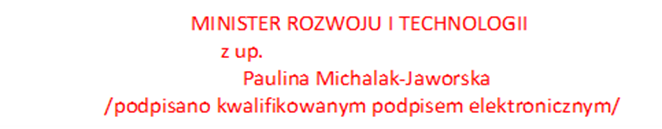 Informacja o przetwarzaniu danych osobowychZgodnie z art. 13 ust. 1 i 2 Rozporządzenia Parlamentu Europejskiego i Rady (UE) 2016/679 z dnia 27 kwietnia 2016 r. w sprawie ochrony osób fizycznych w związku z przetwarzaniem danych osobowych i w sprawie swobodnego przepływu takich danych oraz uchylenia dyrektywy 95/46/WE (Dz. U. L 119 z 4 maja 2016, z późn. zm.), zwanego dalej „RODO”, informuję, że:Administratorem Pani/Pana danych osobowych jest Minister Rozwoju z siedzibą 
w Warszawie, przy Placu Trzech Krzyży 3/5, 00-507 Warszawa, tel.: +48 222 500 123, natomiast wykonującym obowiązki administratora jest Dyrektor Departamentu Lokalizacji Inwestycji.Dane kontaktowe do Inspektora Ochrony Danych w Ministerstwie Rozwoju: Inspektor Ochrony Danych, Ministerstwo Rozwoju, Plac Trzech Krzyży 3/5, 00-507 Warszawa, adres e-mail: iod@mpit.gov.pl.Pani/Pana dane osobowe będą przetwarzane na podst. art. 6 ust. 1 lit. c RODO, 
tj. wypełnienia obowiązku prawnego ciążącego na administratorze, w celu prowadzenia postępowań administracyjnych realizowanych na podst. przepisów ustawy z dnia 
14 czerwca 1960 r. Kodeks postępowania administracyjnego (t.j. Dz. U. z 2023 r. 
poz. 775 z późn. zm.), dalej „KPA”, oraz w związku z ustawą z dnia 10 kwietnia 2003 r. 
o szczególnych zasadach przygotowania i realizacji inwestycji w zakresie dróg publicznych (t.j. Dz.U. z 2023 r. poz. 162)Podanie danych osobowych jest wymogiem ustawowym.W związku z przetwarzaniem Pani/Pana danych osobowych, w celu wskazanym powyżej, Pani/Pana dane mogą być udostępnione innym odbiorcom lub kategoriom odbiorców. Odbiorcami danych mogą być:strony i inni uczestnicy postępowania administracyjnego w rozumieniu przepisów KPA;organy władzy publicznej oraz podmioty wykonujące zadania publiczne lub działające na zlecenie organów władzy publicznej, w zakresie i w celach, które wynikają z przepisów powszechnie obowiązującego prawa;inne podmioty, w tym dostawcy usług informatycznych, które na podstawie stosownych umów podpisanych z Ministerstwem Rozwoju, przetwarzają dane osobowe, dla których Administratorem jest Minister Rozwoju.Odbiorcą Pani/Pana danych osobowych jest również Wojewoda Podlaski, w związku z korzystaniem przez Administratora z systemu elektronicznego zarządzania dokumentacją (EZD PUW).Pani/Pana dane osobowe będą przechowywane przez okres niezbędny do realizacji celu ich przetwarzania, nie krócej niż okres wskazany w przepisach o archiwizacji tj. ustawie z dnia 14 lipca 1983 r. o narodowym zasobie archiwalnym i archiwach (t.j. Dz. U. z 2020 r. poz. 164 z późn. zm.).Przysługuje Pani/Panu:prawo do żądania od Administratora dostępu do treści swoich danych osobowych oraz informacji o ich przetwarzaniu;prawo do ich sprostowania, jeśli są błędne lub nieaktualne, a także uzupełnienia jeżeli są niekompletne;prawo żądania ograniczenia przetwarzania, z zastrzeżeniem art. 2a § 3 KPA - wystąpienie z żądaniem nie wpływa na tok i wynik postępowania.Pani/Pana dane osobowe nie będą przekazywane do państwa trzeciego. Pani/Pana dane nie podlegają zautomatyzowanemu podejmowaniu decyzji, w tym również profilowaniu. W przypadku powzięcia informacji o niezgodnym z prawem przetwarzaniu 
w Ministerstwie Rozwoju Pani/Pana danych osobowych, przysługuje Pani/Panu prawo wniesienia skargi do organu nadzorczego właściwego w sprawach ochrony danych osobowych, tj. Prezesa Urzędu Ochrony Danych Osobowych, ul. Stawki 2, 00-193 Warszawa.